УКРАЇНАЧЕРНІВЕЦЬКА ОБЛАСНА ДЕРЖАВНА АДМІНІСТРАЦІЯЧЕРНІВЕЦЬКА ОБЛАСНА ВІЙСЬКОВА АДМІНІСТРАЦІЯДЕПАРТАМЕНТ ОСВІТИ І НАУКИвул. М. Грушевського, 1, м. Чернівці, 58002, тел. (0372) 55-29-66, факс 57-32-84,Е-mail: doncv@ukr.net   Код ЄДРПОУ 3930133713.02.2023 № 01-34/323                               На № ____________від _____________Керівникам органів управління у сфері освіти територіальних громадКерівникам закладів освіти обласного підпорядкуванняПро проведення фінального етапуХ Всеукраїнського турніру юних натуралістівВідповідно до листа Міністерства освіти і науки України від 08.02.2023 №4/324-23 Департамент освіти і науки обласної державної адміністрації (обласної військової адміністрації) повідомляє, що з 18 до 21 квітня 2023 року у м. Київ Національний еколого-натуралістичний центр учнівської молоді проводитиме фінальний етап Х Всеукраїнського турніру юних натуралістів (далі – Турнір). До участі у Турнірі запрошуються команди учнів закладів загальної середньої та позашкільної освіти віком від 12 до 16 років включно у складі 6 учнів та двох керівників. Форма проведення фіналу Турніру очна або дистанційна. Для участі у Турнірі необхідно до 28 лютого 2023 року зареєструватись за посиланням: https://docs.google.com/forms/d/e/1FAIpQLSc3PncOkzIEd17hzs0kE4QW1NQtjONI2CfK3xQx-nBCRW9AfQ/viewform. У форматі проведення заходу можливі зміни, про що буде повідомлено організаторами додатково. Контактна особа: (044) 430-04-91, 067-459-95-28 (Володимир Комендантов), е-mail: komendantov@nenc.gov.ua, biology@nenc.gov.ua.Просимо довести зазначену інформацію до відома усіх зацікавлених осіб.Заступник директора Департаменту –начальник управління освіти тацифрової трансформації                                                            Оксана ГРИНЮКЮлія Дячук, 55 18 16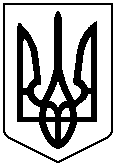 